НАКАЗПО ГАННІВСЬКІЙ ЗАГАЛЬНООСВІТНІЙ ШКОЛІ І-ІІІ СТУПЕНІВПЕТРІВСЬКОЇ РАЙОННОЇ РАДИ КІРОВОГРАДСЬКОЇ ОБЛАСТІвід 04 березня 2020 року                                                                                № 39с. ГаннівкаПро участь у районному фестивалі художньої самодіяльності серед учнівської молоді «Інгулецька росинка» На виконання наказу завідувача сектору освіти райдержадміністрації від 04 березня 2020 року № 47 «Про проведення районного фестивалю художньої самодіяльності серед учнівської молоді «Інгулецька росинка» НАКАЗУЮ:1. Заступнику директора з навчально-виховної роботи Ганнівської загальноосвітньої школи І-ІІІ ступенів ЩУРИК О.О., заступнику завідувача з навчально-виховної роботи Володимирівської загальноосвітньої школи І-ІІ ступенів, філії Ганнівської загальноосвітньої школи І-ІІІ ступенів ПОГОРЄЛІЙ Т.М., заступнику завідувача з навчально-виховної роботи Іскрівської загальноосвітньої школи І-ІІІ ступенів, філії Ганнівської загальноосвітньої школи І-ІІІ ступенів БОНДАРЄВІЙ Н.П.:1) забезпечити участь дітей у районному фестивалі художньої самодіяльності серед учнівської молоді «Інгулецька росинка»;2) заявки на участь у фестивалі подати до 05 березня 2020 року до центру дитячої та юнацької творчості за формою (додаток).2. Контроль за виконанням даного наказу покласти на заступника директора з навчально-виховної роботи Ганнівської загальноосвітньої школи І-ІІІ ступенів ГРИШАЄВУ О.В., завідувача Володимирівської загальноосвітньої школи І-ІІ ступенів, філії Ганнівської загальноосвітньої школи І-ІІІ ступенів МІЩЕНКО М. І., на завідувача Іскрівської загальноосвітньої школи І-ІІІ ступенів, філії Ганнівської загальноосвітньої школи І-ІІІ ступенів ЯНИШИНА В.М. Директор школи                                                                                          О.КанівецьЗ наказом ознайомлені:                                                                          О.ЩурикО.ГришаєваВ.ЯнишинМ.МіщенкоТ.ПогорєлаН.БондарєваДодаток до наказу директора школивід 04.03.2020 року № 39УМОВИпроведення районного фестивалю художньої самодіяльностіучнівської молоді «Інгулецька росинка»1. Мета фестивалю: виявлення молодих талановитих виконавців, підтримки обдарованих дітей та розвитку їхніх творчих здібностей, популяризації мистецтва.2. Учасники фестивалю: у районному фестивалі беруть участь вихованці закладів дошкільної, загальної середньої та позашкільної освіти.3. Умови проведення фестивалю:Фестиваль проводиться за 4 жанрами:Вокальний: від кожного закладу освіти виступає лише один виконавець (соліст, дует, тріо, ансамбль) у своїй віковій категорії, який виконує один твір українською мовою. Репертуар виконавців повинен відповідати віковим особливостям вихованців.Хореографічний: учасники виконують один танець. Тривалість виступу до 5 хвилин.Театральний: дозволяється виконання українською мовою. Виступ до 8 хвилин.Естрадний: учасники можуть представити гумореску, фейлетон, пародію чи клоунаду українською мовою. Виступ до 5 хвилин.Фестиваль проводиться у  вікових категоріях:І категорія – 5-8 років;ІІ категорія – 9-11 років;ІІІ категорія – 12-15 років;ІV категорія – 16-17 років.       4. Критерії оцінювання:відповідність підібраного репертуару віковим особливостям учасників;рівень виконавської майстерності;відповідність стилю;оригінальність задуму сценічного вирішення;актуальність розкритої теми;сценічна культура.5. Визначення та нагородження лауреатів фестивалю:Система оцінювання виступів учасників фестивалю розробляється оргкомітетом. Підсумки підводяться на основі протоколів журі.6. Термін проведення: Східний, Володимирівський освітні сектори                                             - 13.03.2020 року Центральний, Луганський, Новостародубський освітні сектори             - 18.03.2020 року           Заявки на участь у районному фестивалі підписуються керівником закладу освіти і направляються у центр дитячої та юнацької творчості до 05 березня та 12 березня  2020 року.ЖУРІ районного фестивалю художньої самодіяльностіучнівської молоді «Інгулецька росинка»СУЛІМА                                           - методист районного методичного кабінету комунальної установи Дмитро Олександрович	«Петрівський районний центр із обслуговування закладів освіти»;ЛЕПСЬКА                                      - методист районного методичного кабінету комунальної установиОльга Павлівна		«Петрівський районний центр із обслуговування закладів освіти»;БОЙКО                                            -  директор центру дитячої та юнацької творчості;Валентина ОлексіївнаОРЛОВА                                          - викладач вокального мистецтва (за погодженням)Тамара МиколаївнаЗАЯВКАна участь у  районному  фестивалі художньої самодіяльностіучнівської молоді «Інгулецька росинка»1. Школа_____________________________________2. Жанр______________________________________3. Назва твору________________________________4. Назва колективу ____________________________4. Склад учасників (усіх учасників П І П писати повністю):                                1._________________________  … років                                2._________________________  … років                                3._________________________  … років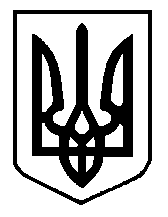 